Startuje cykl wystaw Polska Architektura 20152 września 2016 roku w warszawskim Centrum Łowicka odbędzie się uroczyste otwarcie cyklu wystaw najpiękniejszych realizacji architektonicznych 2015 roku wyłonionych w plebiscycie Polska Architektura XXL. Wystawie towarzyszyć będą prezentacje  najlepszych, polskich architektów.11 kwietnia 2016 roku rozdane zostały nagrody ósmej już edycji plebiscytu Polska Architektura 2015. Spośród ponad 100 propozycji głosami jury i publiczności wyłonione zostały najlepsze realizacje w 3 kategoriach - kubatura, wnętrze i krajobraz.Za nami ósma odsłona plebiscytu, którego ambicją jest pokazanie możliwie szerokiego spektrum dokonań polskiej architektury w 2015 roku. Nasze wydarzenie jest najbardziej obszernym i systematycznym podsumowaniem dorobku polskich architektów w różnych obszarach projektowania  - powiedział prof. Krzysztof Sołoducha, redaktor naczelny Grupy Sztuka Architektury. Teraz ruszamy w Polskę z cyklem wystaw prezentujących najciekawsze obiekty biorące udział w tegorocznym plebiscycie. Mamy nadzieję stworzyć w ten sposób tradycję prezentacji w całym kraju najwybitniejszych osiągnięć polskiej architektury. Ekspozycja na jesieni 2016 roku odwiedzi cztery miasta Polski: Warszawę, Sopot, Kraków i Kielce. Dodatkowo w każdym z miejsc odbędą się wykłady i prezentacje czołowych biur projektowych. Cykl wystartuje w Warszawie. Wystawa będzie prezentowana w dniach 2-9 września 2016 w Centrum Łowicka, ul. Łowicka 21. Wernisaż odbędzie się 2 września o godz. 18:00. Program:18:00 Wernisaż wystawy18:20 Wykład Jerzego Szczepanika – Dzikowskiego, JEMS Architekci - Międzynarodowe Centrum Kongresowa w Katowicach19.00  Prezentacja firmy Aurora19.30  Wykład Roberta Koniecznego, KWK Promes - Centrum Dialogu Przełomy - przełom w dialogu 20.00  Prezentacja firmy CAD Projekt K&A20.30  Wykład Macieja Kolendowicza, Emside - Ogród na dachu w Warszawie21.00 Zamknięcie konferencjiO Międzynarodowym Centrum Kongresowym w KatowicachGeneralnym założeniem projektu było stworzenie obiektu, którego wartość budowana jest nie tylko przez zapewnienie programowo-funkcjonalnych rozwiązań o utylitarnych, ale także przez stworzenie warunków jego współdziałania w społecznej przestrzeni miasta. Gmach o prostej, wyrazistej i jednoznacznej formie, wkomponowany jest w publiczną przestrzeń miasta przez zapewnienie powiązania wzdłuż ważnej dla funkcjonowania miasta, osi łączącej plac honorowy przed halą „Spodka” (także najważniejszego węzła komunikacyjnego Katowic) i najstarszą, historyczną częścią miasta o nazwie Bogucice.O Centrum Dialogu PrzełomyCentrum Dialogu Przełomy ma wyjątkowy charakter, bo w dużej części znajduje się pod ziemią – przestrzenie ekspozycyjne ulokowano pod posadzką położonego w samym centrum Szczecina Placu Solidarności. Pomysł ten po części wyniknął z warunków, jakie oferowała działka – gdy Robert Konieczny projektował muzeum wiadomo już było, że tuż obok placu wkrótce wyrośnie gmach Filharmonii, który będzie zapewne obiektem wyjątkowo efektownym.O ogrodzie na dachu w WarszawieTaras na dachu mokotowskiego apartamentu został zaprojektowany jako przedłużenie piętra dwupoziomowego penthausu. Jego dwie główne strefy - salon wypoczynkowy z meblami oraz jadalnia – skryte są częściowo pod drewnianą pergolą z automatycznie rozwijanym zadaszeniem. Wyjątkowy charakter przestrzeni nadają nasadzenia roślin, w tym wysokich traw ozdobnych. Po zmierzchu przestrzeń tarasu rozświetla kilka rodzajów lamp ogrodowych, które same w sobie stanowią element dekoracyjny.Przed nami jeszcze:15-22 września 2016, Sopoteka (Sopot Centrum, II. p), ul. Tadeusza Kościuszki 14, Sopot13-20 października 2016, Galeria SARP Kraków, Plac Szczepański 6, Kraków10-17 listopada 2016, Institute of Design Kielce, ul. Zamkowa 3, KielceOrganizator                         
       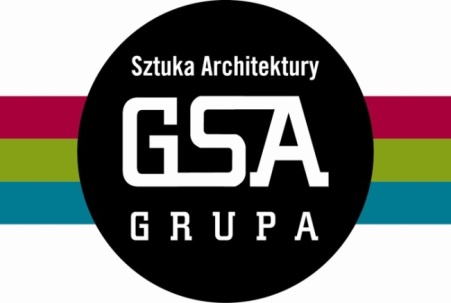 Współorganizator edycji warszawskiej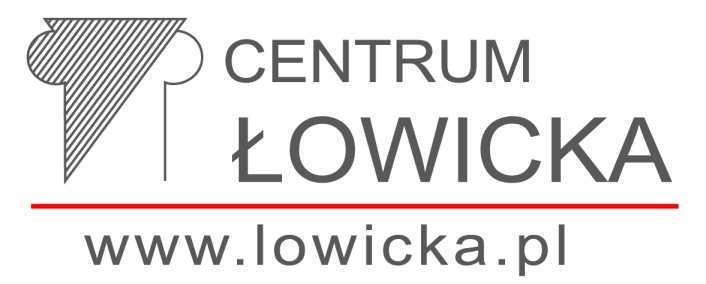 Patronat honorowy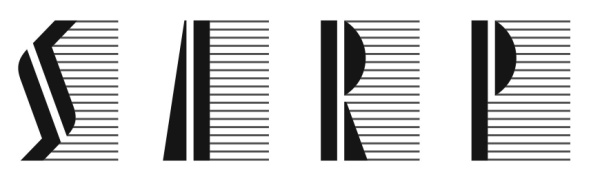 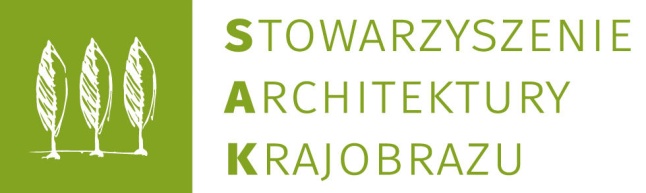 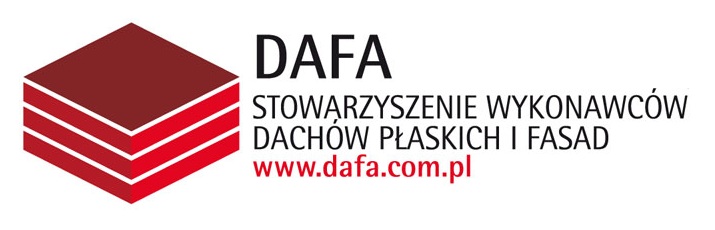 Patroni medialni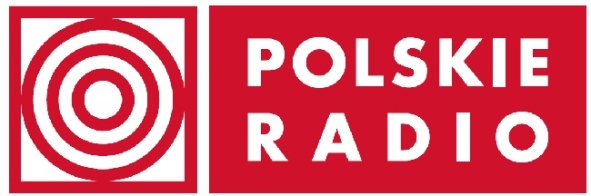 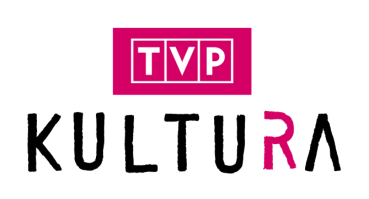 Partnerzy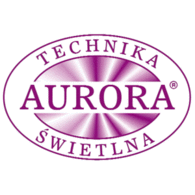 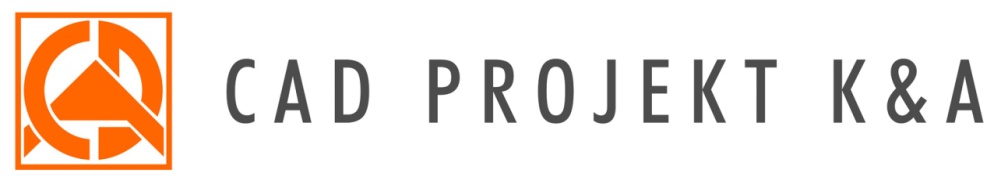 Organizatorem plebiscytu Polska Architektura XXL jest Grupa Sztuka Architektury – grupa wortali tematycznych poświęconych architekturze. Należą do niej wortale sztuka-architektury.pl, sztuka-wnetrza.pl, sztuka-krajonbrazu.pl, e-kwartalnik architektoniczny „Krytyka Architektury” oraz specjalistyczna księgarnia internetowa dla architektów www.ksa24.pl.Kontakt prasowyMarta Artmanmarta.artman@sztuka-architektury.pl0 694 383 190Grupa Sztuka Architekturyul. Górczewska 216/lok. 40101-460 Warszawa